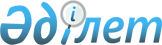 "Терроризмге қарсы күрес туралы" Қазақстан Республикасының Заңына өзгерістер мен толықтырулар енгізу туралы" Қазақстан Республикасы Заңының жобасын Қазақстан Республикасының Парламентінен қайтарып алу туралыҚазақстан Республикасы Үкіметінің 2007 жылғы 27 маусымдағы N 533 Қаулысы

      Қазақстан Республикасының Үкіметі  ҚАУЛЫ ЕТЕДІ : 

      Қазақстан Республикасы Үкіметінің 2006 жылғы 3 қазандағы N 956  қаулысымен  енгізілген "Терроризмге қарсы күрес туралы" Қазақстан Республикасының Заңына өзгерістер мен толықтырулар енгізу туралы" Қазақстан Республикасы Заңының жобасы Қазақстан Республикасының Парламентінен қайтарып алынсын.        Қазақстан Республикасының 

      Премьер-Министрі 
					© 2012. Қазақстан Республикасы Әділет министрлігінің «Қазақстан Республикасының Заңнама және құқықтық ақпарат институты» ШЖҚ РМК
				